附件2   安徽省企业疫情防控与复工复产法律操作指导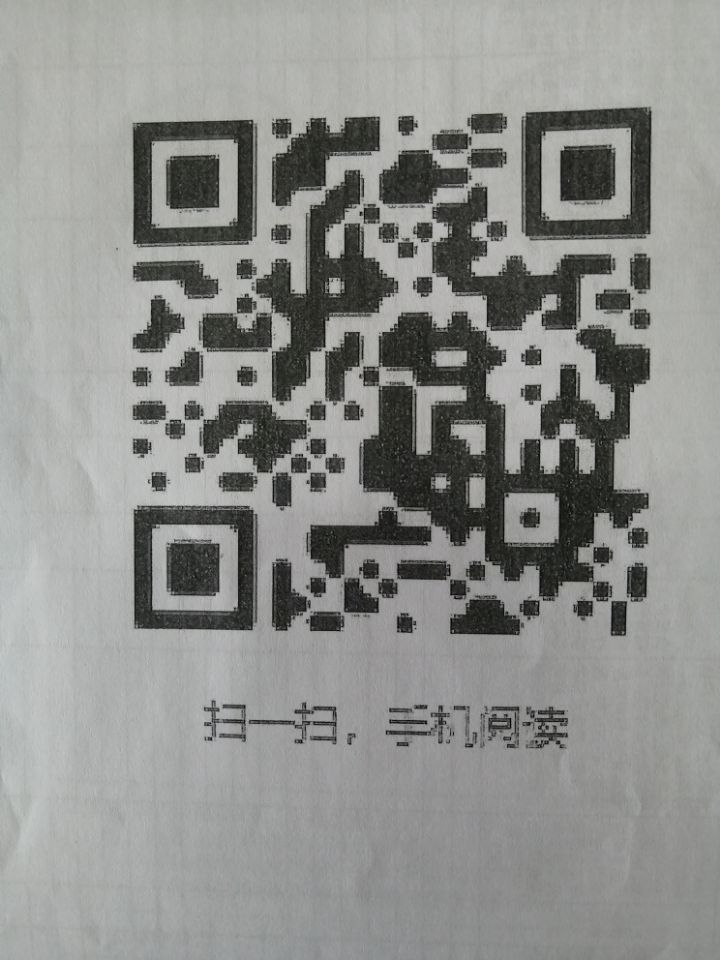 